APSTIPRINĀTSar SIA „Jelgavas novada KU”Iepirkuma komisijas 2017. gada 29. maija sēdes lēmumu (protokols Nr.1)SIA „Jelgavas novada KU”Publiskā iepirkumaNOLIKUMS „Metāla ārdurvju un PVC logu piegāde un uzstādīšana”1.pielikums nolikumamIdentifikācijas Nr. JNKU/2017/06/N„Metāla ārdurvju un PVC logu piegāde un uzstādīšana”TEHNISKĀ SPECIFIKĀCIJA1. Metāla ārdurvis 2. PVC logiPiezīmes:
Pretendentam, kurš iepirkuma rezultātā būs ieguvis tiesības izpildīt pasūtījumu, būs kopā ar pasūtītāja pārstāvi jāapseko objekts un jāprecizē durvju izmēri dabā.Visām durvīm un logiem jāparedz iekšējā un ārējā apdare, kā arī veco durvju un logu demontāža un utilizācija.Pagraba durvīm jābūt slēdzamām un ar nospiežamu rokturi. Kāpņu telpu ārdurvīm jāparedz:apaļu metāla rokturi, krāsa sudrabaatbalsta kājiņasdurvju aizvērējiSagatavojot finanšu piedāvājumu lūdzam ņemt vērā, ka Pretendentam tajā jāietver darbu apjomu sarakstā minēto darbu veikšanai nepieciešamie materiāli un papildus darbi, kas nav minēti šajā sarakstā, bet bez kuriem nebūtu iespējama būvdarbu tehnoloģiski pareiza un spēkā esošiem normatīviem atbilstoša veikšana pilnā apmērā.2.pielikums nolikumamIdentifikācijas Nr. JNKU/2017/06/N„Metāla ārdurvju un PVC logu piegāde un uzstādīšana” FINANŠU PIEDĀVĀJUMS1. Apliecinu, ka Finanšu piedāvājuma cenā ir iekļautas visas izmaksas, kas saistītas ar durvju un logu uzstādīšanu Jelgavas novadā, to skaitā – ārējo un ieksējo aiļu apdares izmaksas.	2. Ar šo apstiprinu un garantēju sniegto ziņu patiesumu un precizitāti, kā arī atbilstību iepirkuma nolikuma prasībām....................................................................                                               .....................................                                                                           Paraksta tiesīgā persona, amats                                                       		Paraksts                                       Datums .................................Identifikācijas numursJNKU/2017/06/NPasūtītāja nosaukums, reģistrācijas numurs, adreseSIA „Jelgavas novada KU”Reģ.Nr. 40003410894Juridiskā adrese: Bauskas iela 3, Eleja, Elejas pag.,  Jelgavas nov., LV-3023Biroja adrese: Cukura iela 22, Jelgava, LV-3002Iepirkuma metodeIepirkums Publisko iepirkumu likuma 9 panta kārtībā. Iepirkuma priekšmets„Metāla ārdurvju un PVC logu piegāde un uzstādīšana” (1.pielikums)CPV-kods44221200-7, 45421131-1, 45421132-8Līguma izpildes laiks un vieta50 kalendāro dienu laikā no līguma parakstīšanas brīžaIespēja iepazīties ar iepirkuma nolikumu Ar iepirkuma nolikumu var iepazīties Pasūtītāja mājas lapā: www.jnku.lv Piedāvājuma iesniegšanas vieta, datums, laiks, kārtībaSIA „Jelgavas novada KU”, Cukura ielā 22, Jelgavā.Piedāvājumu iesniegt līdz 2017. gada 12.jūnijam plkst.10:00, iesniedzot personīgi vai sūtot pa pastu uz šajā nolikumā norādīto Pasūtītāja biroja adresi.Ja piedāvājumu iesniedz nosūtot pa pastu, Pasūtītājam, piedāvājums ir jāsaņem norādītajā adresē līdz piedāvājuma iesniegšanas termiņa beigām.Piedāvājuma derīguma termiņš30 kalendārās dienasKontaktpersonaIepirkumu komisijas pr-js Armands Onzuls, e-pasts: armands@jnku.lvPrasības piedāvājuma noformēšanai un iesniegšanaiPiedāvājums jāiesniedz slēgtā aploksnē ar atzīmi „Piedāvājums iepirkumam „Metāla ārdurvju un iekšdurvju piegāde un uzstādīšana” (Iepirkuma identifikācijas Nr. JNKU/2017/06/N).Piedāvājums jāsagatavo latviešu valodā. Piedāvājumam jābūt caurauklotam un cauršūtam ar norādītu lappušu skaitu.Piedāvājumu paraksta persona, kurai ir pārstāvības tiesības.Ja Piedāvājumu paraksta pilnvarota persona, piedāvājumam jāpievieno atbilstošs pilnvarojums.Prasības pretendentamReģistrēts likumā noteiktajā kārtībā (juridiskām personām);Nav pasludināts maksātnespējas process, tā saimnieciskā darbība nav apturēta vai pārtraukta, nav uzsākta tiesvedība par bankrotu, tas līdz līguma izpildes paredzamajam beigu termiņam nebūs likvidēts;Latvijā vai valstī, kurā tas reģistrēts, nav nodokļu vai valsts sociālās apdrošināšanas iemaksu parādi, kas kopsummā pārsniedz 150 EUR.Piedāvājuma izvēles kritērijiZemākā kopējā summa EUR (bez PVN) par Tehniskā specifikācijā norādītajiem darbiemApmaksas noteikumiApmaksa 15 dienu laikā pēc darbu pabeigšanas un pieņemšanas – nodošanas akta parakstīšanas.Avanss netiek paredzēts.Pielikumi1.pielikums „Tehniskā specifikācija”2.pielikums „Piedāvājums”Iepirkumu komisijas priekšsēdētājsArmands OnzulsParka iela 4, Eleja- pagrabaParka iela 4, Eleja- pagraba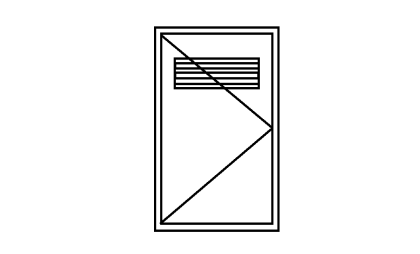 Augstums (cm)208Platums (cm)86Skaits3MeteriālsMetāls- siltinātsKrāsa brūnaPūpolu iela 6, Kārniņi, kāpņu telpasPūpolu iela 6, Kārniņi, kāpņu telpas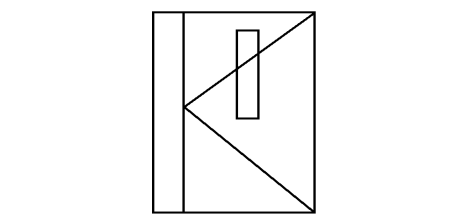 Augstums (cm)220Platums (cm)140Skaits1MateriālsMetāls- siltinātsKrāsa brūnaDraudzības iela 12, Kalnciems, kāpņu telpasDraudzības iela 12, Kalnciems, kāpņu telpas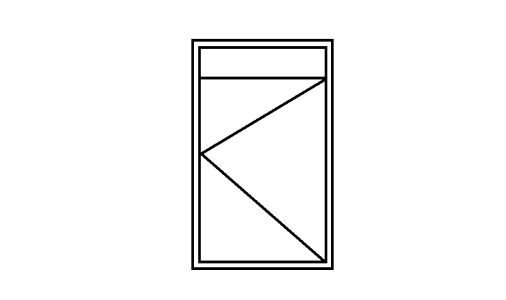 Augstums (cm)236Platums (cm)103Skaits4MateriālsMetāls- siltinātsKrāsabrūnaStikla pakete35x103Lielupes iela 23, Kalnciems, kāpņu telpasLielupes iela 23, Kalnciems, kāpņu telpas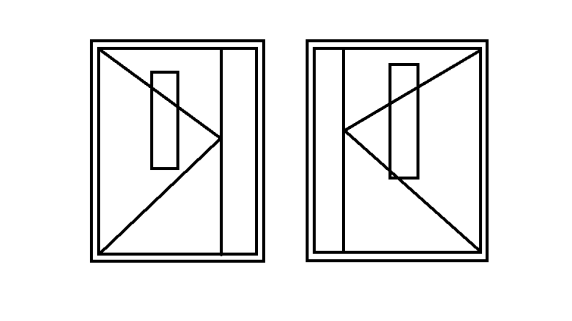 Augstums (cm)220Platums (cm)140Skaits2MateriālsMetāls, siltinātsKrāsa brūnaStikla pakete35x55Lielupes iela 47, Kalnciems, kāpņu telpasLielupes iela 47, Kalnciems, kāpņu telpasAugstums (cm)242Platums (cm)95Skaits1MateriālsMetāls , siltinātsKrāsa brūnaStikla pakete20x70Žagatas, Jaunsvirlauka Žagatas, Jaunsvirlauka 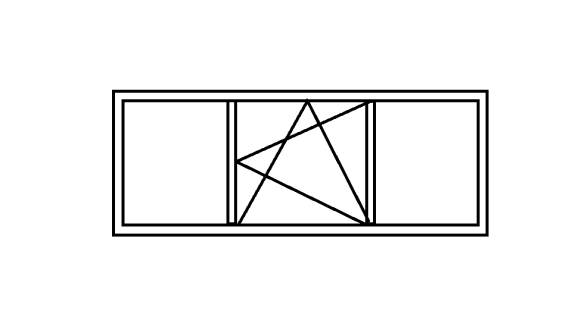 Augstums (cm)     85Platums (cm)     274Skaits     8ProfiliEkonomiskā klaseKrāsa iekšējābaltaKrāsa ārējābaltaPaketes2   kameru, 24 mmĀrējā palodze 15x274 (Zn)Draudzības iela 10, KalnciemsDraudzības iela 10, Kalnciems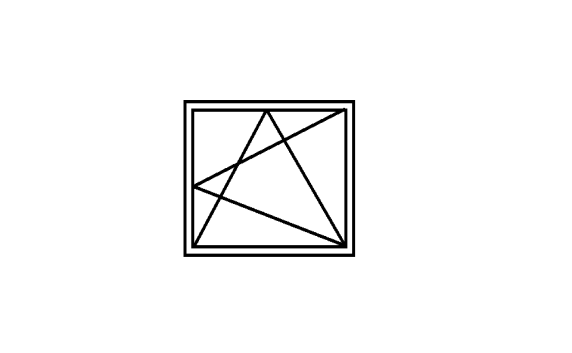 Augstums (cm)116Platums (cm)91Skaits16ProfiliEkonomiskā klaseKrāsa iekšējāBaltaKrāsa ārējāBaltaPaketeskameru, 24 mmĀrējā palodze15x91 (zn)Draudzības iela 10, KalnciemsDraudzības iela 10, Kalnciems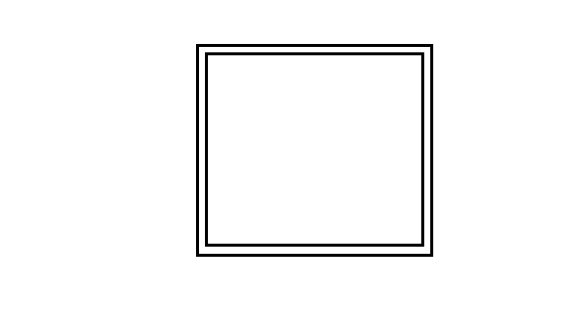 Augstums (cm)116Platums (cm)91Skaits4ProfiliEkonomiskā klaseKrāsa iekšējāBaltaKrāsa ārējāBaltaPaketeskameru, 24 mmĀrējā palodze15x91 (zn)Stadiona iela 3, KalnciemsStadiona iela 3, Kalnciems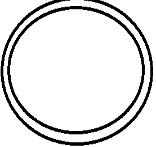 Rādius    130Skaits1ProfiliEkonomiskā klaseKrāsa iekšējābaltaKrāsa ārējābaltaPaketes2   kameru, 24 mmLielupes iela 63, KalnciemsLielupes iela 63, Kalnciems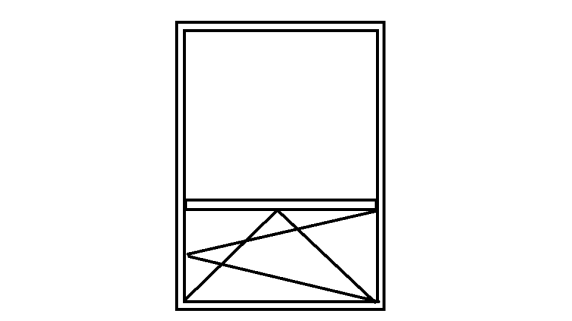 Augstums (cm)315Platums (cm)113Skaits1ProfiliEkonomiskā klaseKrāsa iekšējāBaltaKrāsa ārējāBaltaPaketes2   kameru, 24 mmĀrējā palodze15x113 (zn)     Iekšējā palodze     35x 113 PVC , baltaJelgavas iela 6a, Līvbērze Jelgavas iela 6a, Līvbērze 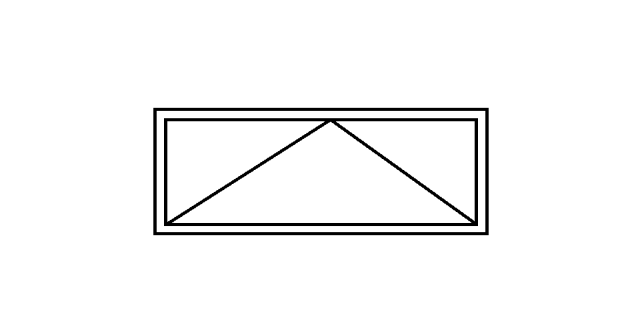 Augstums (cm)152Platums (cm)60Skaits6ProfiliEkonomiskā klaseKrāsa iekšējābaltaKrāsa ārējābaltaPaketeskameru, 24 mmĀrējā palodze15x60 (zn)Jelgavas iela 6a, Līvbērze Jelgavas iela 6a, Līvbērze 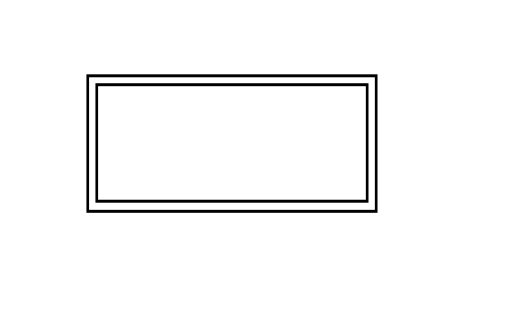 Augstums (cm)152Platums (cm)60Skaits9ProfiliEkonomiskā klaseKrāsa iekšējābaltaKrāsa ārējābaltaPaketes2    kameru, 24 mmĀrējā palodze      15x60 (zn)Iepirkumu komisijas priekšsēdētājsArmands Onzuls PasūtītājsSIA „Jelgavas novada KU”Iepirkuma priekšmets„Metāla ārdurvju un PVC logu piegāde un uzstādīšana”Pretendenta nosaukumsReģistrācijas numursKontaktpersonas vārds, uzvārdsIeņemamais amatsJuridiskā adreseTālrunise-pasta adreseJelgavas novadsPiedāvātā summa (EUR) bez PVNParka iela 4, ElejaPūpolu iela 6, KārniņiDraudzības iela 12, KalnciemsLielupes iela 23, KalnciemsLielupes iela 47, KalnciemsŽagatas , JaunsvirlaukaDraudzības iela 10, KalnciemsStadiona iela 3, KalnciemsLielupes  iela 63, KalnciemsJelgavas iela 6a, LīvbērzePAVISM KOPĀ: